Детское бюро путешествий и экскурсий 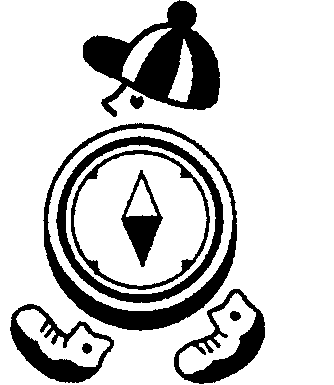                           Масленичная неделя с 04 по 10 марта .                                             "В гостях у старосветских помещиков"                                             (Ковровский район, село Павловское)         Приглашаем отметить традиции масленичной недели в мире дворянской усадьбы с веселыми зимними забавами в усадебном парке, катанием на горках,"валенковым" тиром, штурмом снежной крепости, с мастер-классом по изготовлению эксклюзивного павловского сувенира.                         Стоимость программы – от 1050  руб./чел.                                                               "Сударыня Масленица"                                           (дер. Орехово, усадьба Н.Е.Жуковского )Где как не на масленице в Орехово отдохнуть, с Зимой попрощаться, весну- красну встретить. В какой бы день Масленицы гости не попали в музей, они знакомятся с историей и традициями праздника, "проживают" все дни масленичной недели; становятся участниками веселых игр, розыгрышей, конкурсов и викторин. По окончанию праздника чаепитие с блинами в барской гостиной.                             Стоимость программы- от 850  руб./чел.                                                         "Вкусная Масленица"                                                  ( " Дом пряника " г. Владимир)      Провожаем зиму и встречаем весну с программой Вкусная Масленица".Развлекательная программа , включающая не только веселые игры, конкурсы и викторины, но и рассказ о традициях празднования Масленицы, чаепитие с блинами.             Стоимость программы – от 850 руб./чел.                                                       "  Поиски Масленицы "                                               (Дом народного творчества  г. Муром)        Увлекательное представление- квест , в котором придется пройти различные преграды и помериться своей силой и ловкостью ,а также смекалкой; поиграть в традиционные масленичные игры и забавы. Поучаствовать в мастер-классе по изготовлению куклы "маслены".Всех ждет угощение блинами из русской печки и чай из самовара                      Стоимость программы- от 1150 руб./чел.                                                          " Веселая Масленица "                                          ( Дом народного творчества г. Судогда)                                                                    Интерактивная театрализованная программа проводится на территории двора Дома народного творчества включает: театрализованную программу с масленичными обрядами; балаган Петрушки, потешные медвежьи бои; народные песни, игры, хороводы; угощение блинами и чаем с травками.                       Стоимость программы- от 850 руб./чел.Цены даны на 1 человека при группе 40+3 руководителя- бесплатно .В стоимость включено: транспортное обслуживание ( отправление из г. Владимира), мероприятия по программе, угощение, сопровождение гидом.